COMUNE DI MARSALA -	AL SERVIZIO TRIBUTI DEL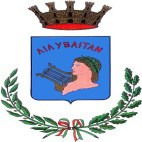 Ufficio Tributi	COMUNE DI MARSALAIl/La sottoscritto/a   								 nato/a a 			(Prov.) 	il        /        /  	 residente a 				(Prov.) 		(Cap)	 in Via/Piazza 							n.	 tel. 	fax 	e-mail						 Codice fiscale | | | | | | | | | | | | |__| | | | | |__| | | | | | | |__| | | | |per le Persone Giuridicheconsapevole che chiunque rilascia dichiarazioni mendaci, forma atti falsi o ne fa uso è punito ai sensi del codice penale e delle leggi speciali in materia, ai sensi e per gli effetti dell'art. 76 del D.P.R. 28 dicembre 2000, n. 445, sotto la propria personale responsabilità,C H I E D Ea norma dell’articolo 58 del Regolamento Comunale per l’Applicazione della Tari la CESSAZIONEdell’utenza:-	Immobile N. 1con decorrenza dal ........../.....……/…………............., in quanto l’immobile sito in Marsala, in Via/C.da ......................................................……………………………...…….... n° ………………...è stato ceduto  al/alla Sig./Sig.ra .....………………...…………..................................……………...........residente a ......……………………...……................ in Via ................................................... n°...............a seguito di:Vendita ImmobileCessata LocazioneCessato UsoCessazione Attività-	Immobile N. 2con decorrenza dal ........../.....……/…………............., in quanto l’immobile sito in Marsala, in Via/C.da ......................................................……………………………...…….... n° ………………...è stato ceduto al/alla Sig./Sig.ra .....………………...…………..................................……………...........COMUNE DI MARSALA -	AL SERVIZIO TRIBUTI DELUfficio Tributi	COMUNE DI MARSALAresidente a ......……………………...……................ in Via ................................................... n°...............a seguito di:Vendita ImmobileCessata LocazioneCessato UsoCessazione AttivitàNOTE:La dichiarazione di cessata occupazione deve essere presentata entro il terzo mese successivo (Art. 34 Comma 2).L’obbligazione tributaria cessa il giorno in cui termina l’occupazione, la detenzione o il possesso a condizione che il contribuente presenti la dichiarazione (Art. 31).La dichiarazione, sottoscritta dal dichiarante, è presentata direttamente agli uffici preposti o è spedita per posta tramite raccomandata o inviata telematicamente per posta certificata (Art 31 Comma 3)..Si avverte che è obbligatoria la compilazione del modulo in ogni suo punto.L'Amministrazione Comunale informa, ai sensi dell'art. 13 del D. Lgs. 30 giugno 2003, n. 196, che:il trattamento dei dati conferiti con dichiarazioni/richieste è finalizzato allo sviluppo del relativo procedimento amministrativo ed alle attività ad esso correlate;il conferimento dei dati è obbligatorio per il corretto sviluppo dell'istruttoria e degli altri adempimenti;il mancato conferimento di alcuni o di tutti i dati richiesti comporta l'interruzione/l'annullamento dei procedimenti amministrativi;in relazione al procedimento ed alle attività correlate, il Comune può comunicare i dati acquisiti con le dichiarazioni/richieste ad altri Enti competenti;il dichiarante può esercitare i diritti previsti dall'art. 7 del D. Lgs. n. 196/2003, ovvero la modifica, l'aggiornamento e la cancellazione dei dati;titolare della banca dati e del trattamento dei dati è l’ufficio tributi del Comune di Marsala;.Allegare copia del documento di riconoscimento come previsto dall’art. 38 del D.P.R. n. 445/2000.Marsala, 	/ 	/ 		Firma   	